Ежегодная акция: «Научи свое сердце любить!»  2011 год.Цель: воспитание и развитие нравственных чувств;            Формирование привычки  заботиться о других,  сочувствовать людям.Представитель церкви Татьяна Викторовна предложила ребятам нашей семьи посетить  Реабилитационный центр для детей инвалидов города Саратова. На что ребята охотно согласились. Дети  нашей семьи предложили сделать подарки и приготовить концертную программу. Воспитатели  определили    дату поездки.   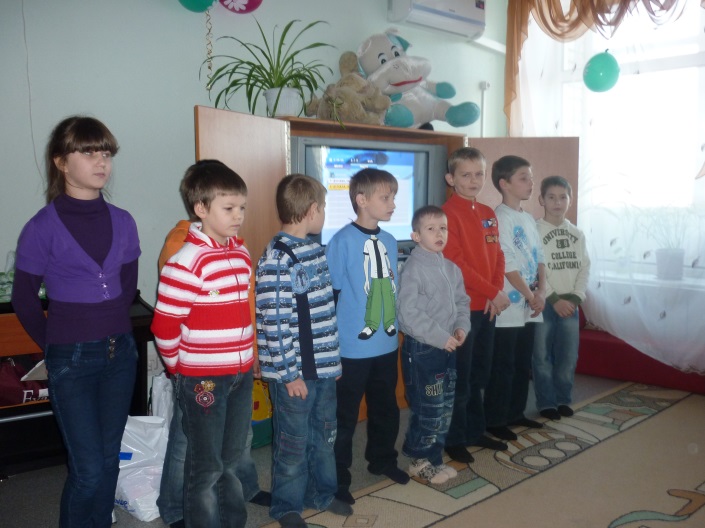 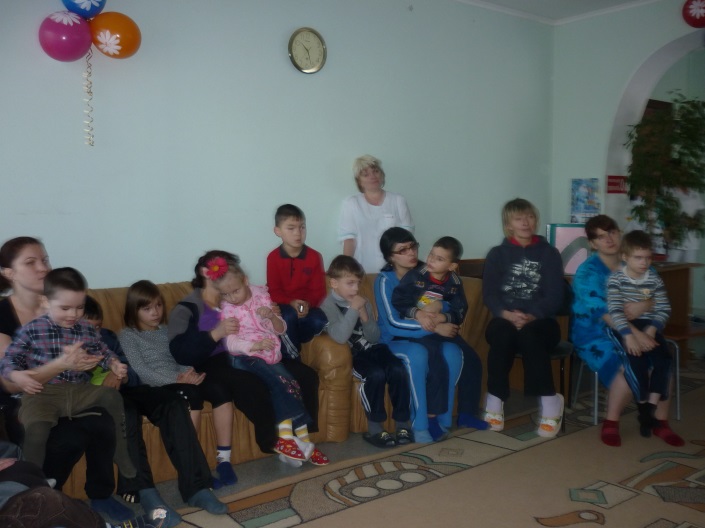 Выступление детей детского дома.	Слушатели РЦ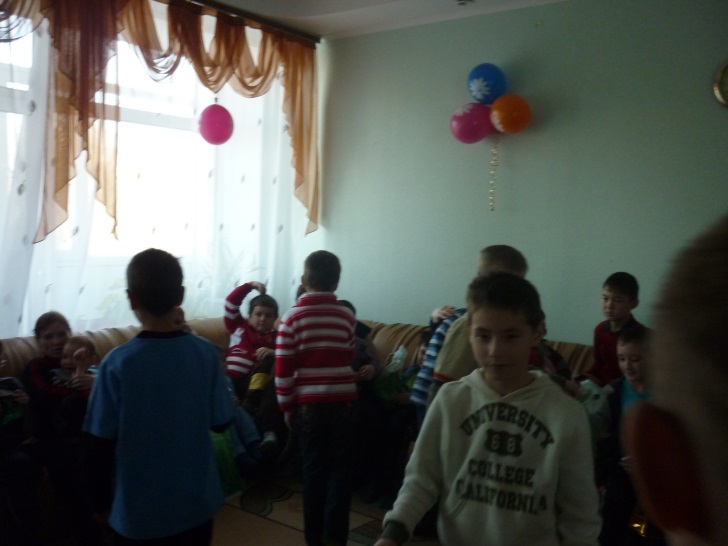 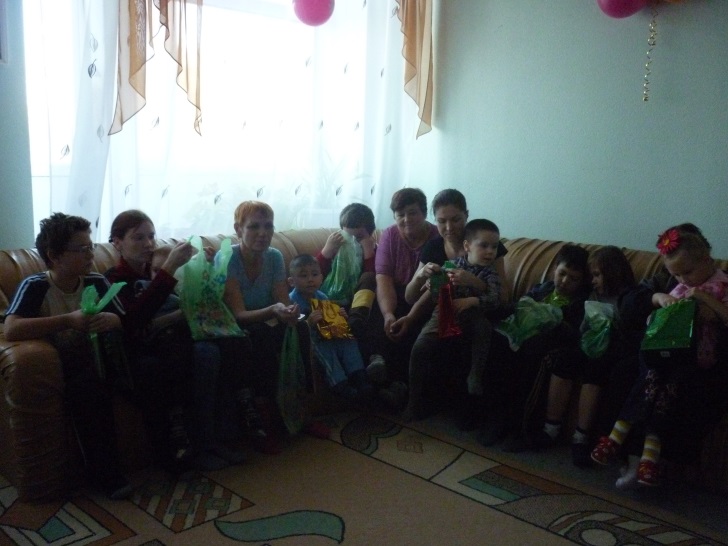 Дети подарили  подарки, сделанные своими руками.            Подарки пришлись по душе.Лучшая награда –  улыбки на лицах наших друзей!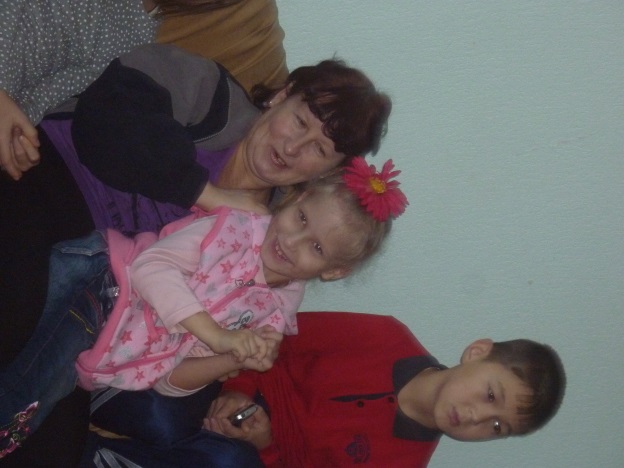 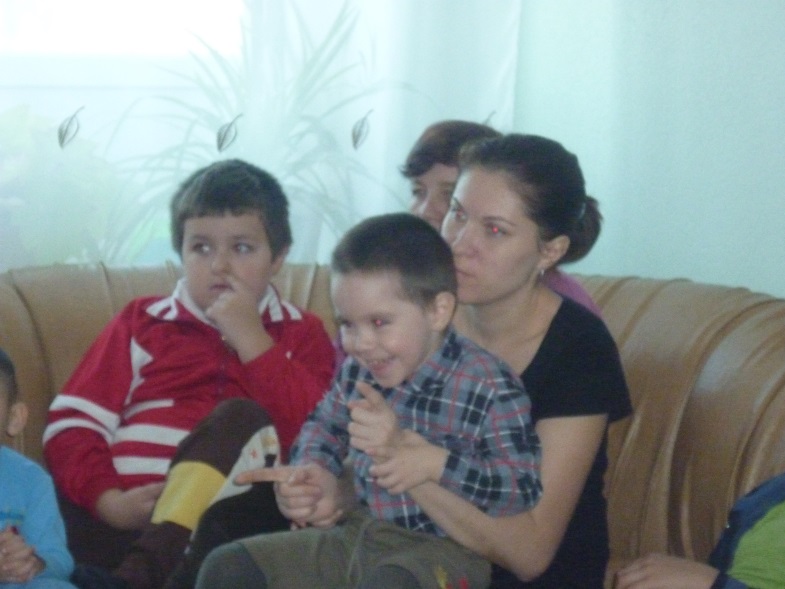 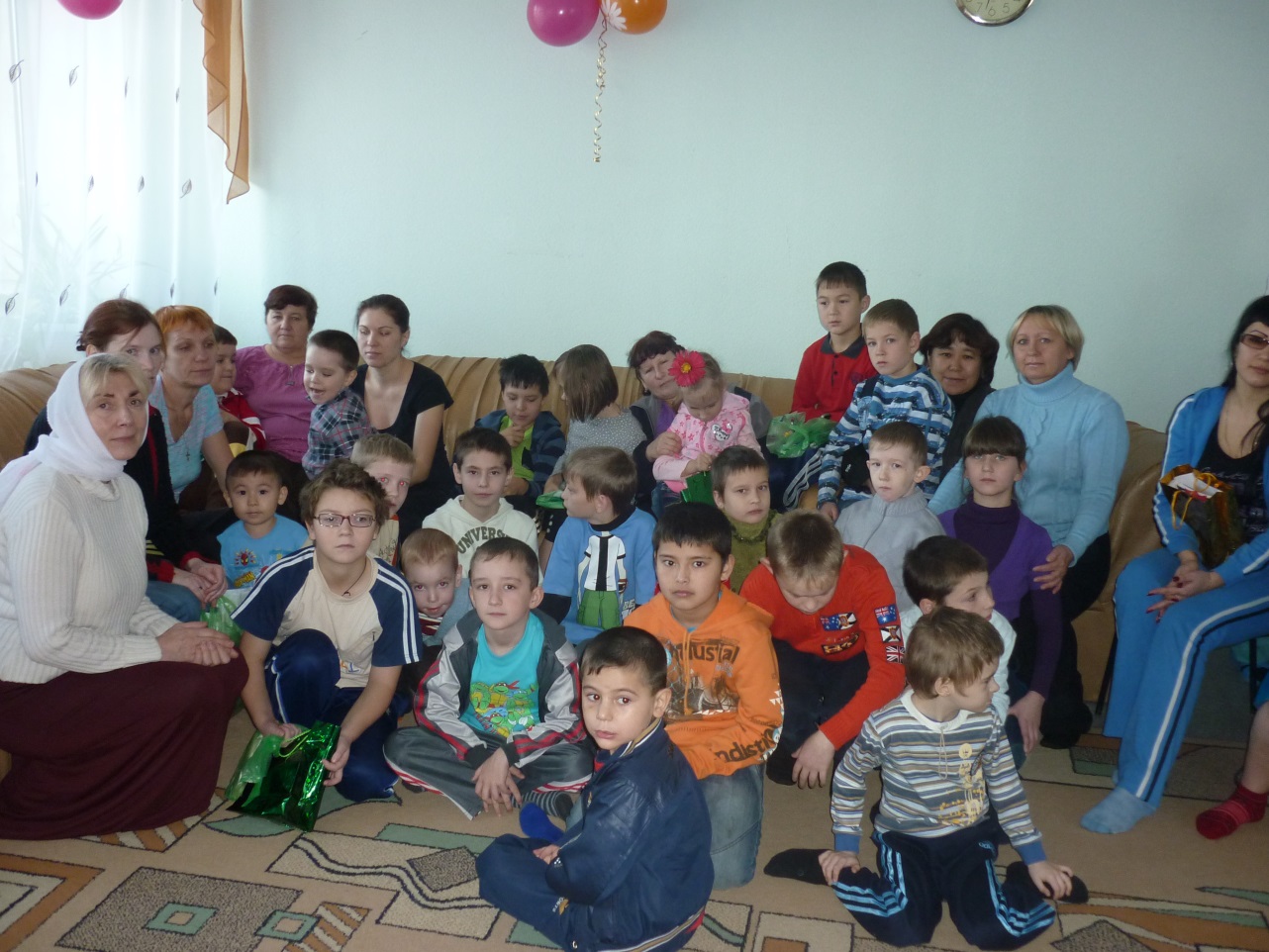                                                       Саратов  2011 Выполнили: дети 3семьи, воспитатели Мустафина К.К., Кашина И.В. Ежегодная акция: «Научи свое сердце любить!»  2012 года.Цель: воспитание и развитие нравственных чувств;            Формирование привычки  заботиться о других,  сочувствовать людямВ этом году дети нашей семьи решили вновь поехать в Реабилитационный центр для детей инвалидов. Мальчики приготовили  концертную  программу. А девочки приготовили всем детям  коробочки с сюрпризом.  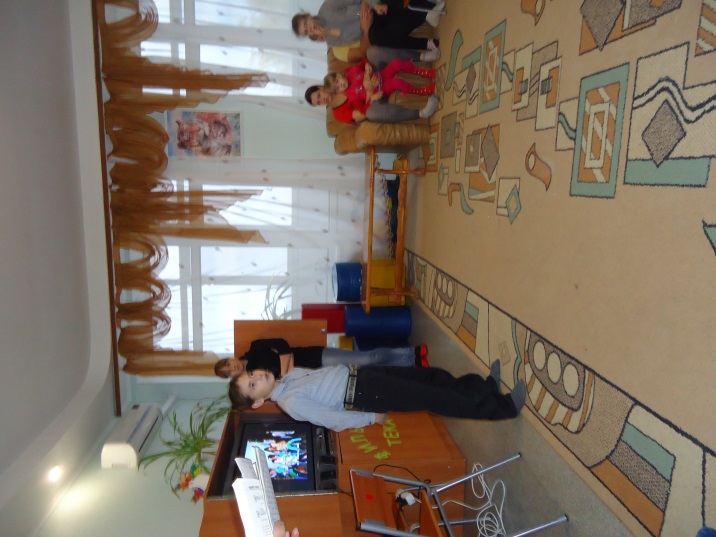 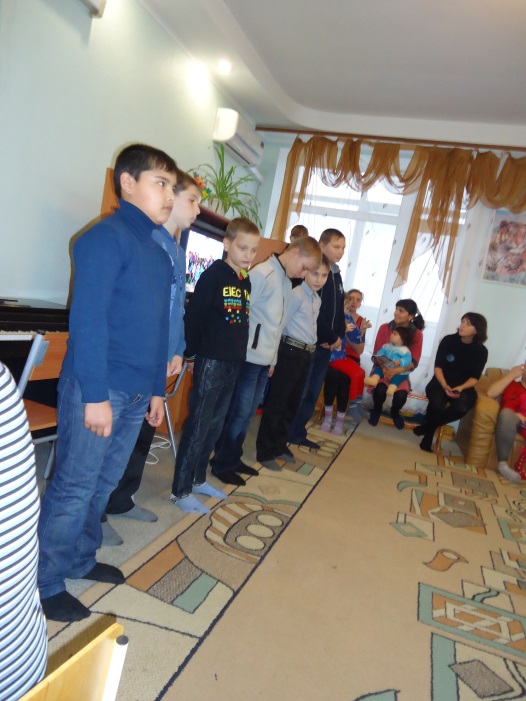 Сахаров Максим – исполнил пес ню.	                          Мальчики - прочитали стихи.                         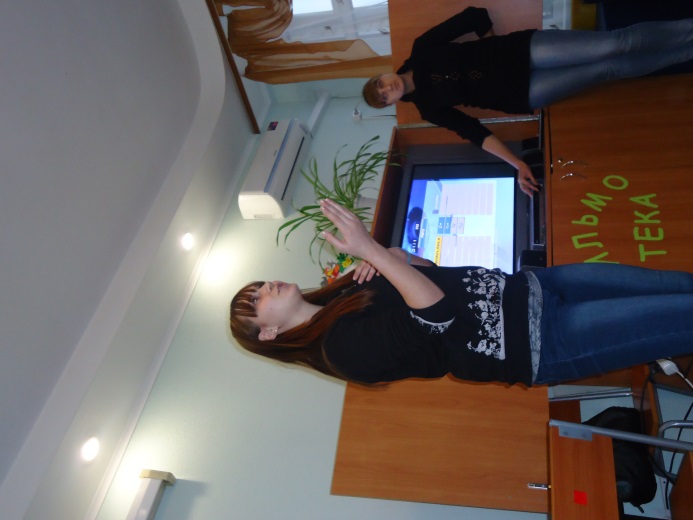 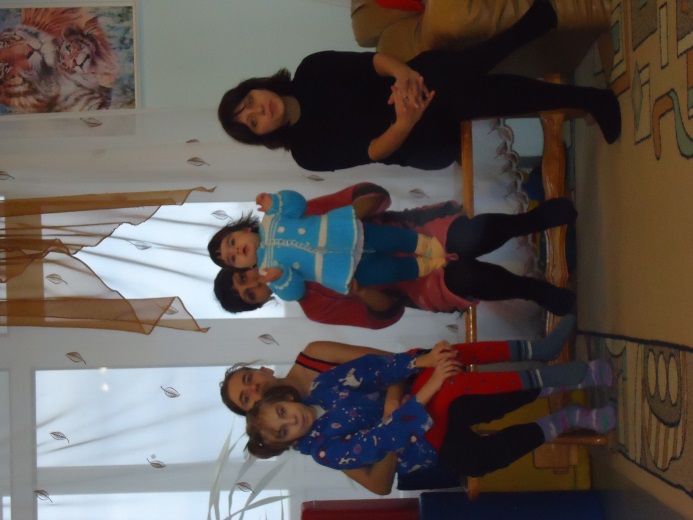 Рудакова Мария – исполнила                                     Благодарные  слушатели.Песню «Мама».    Никто не остался без подарка!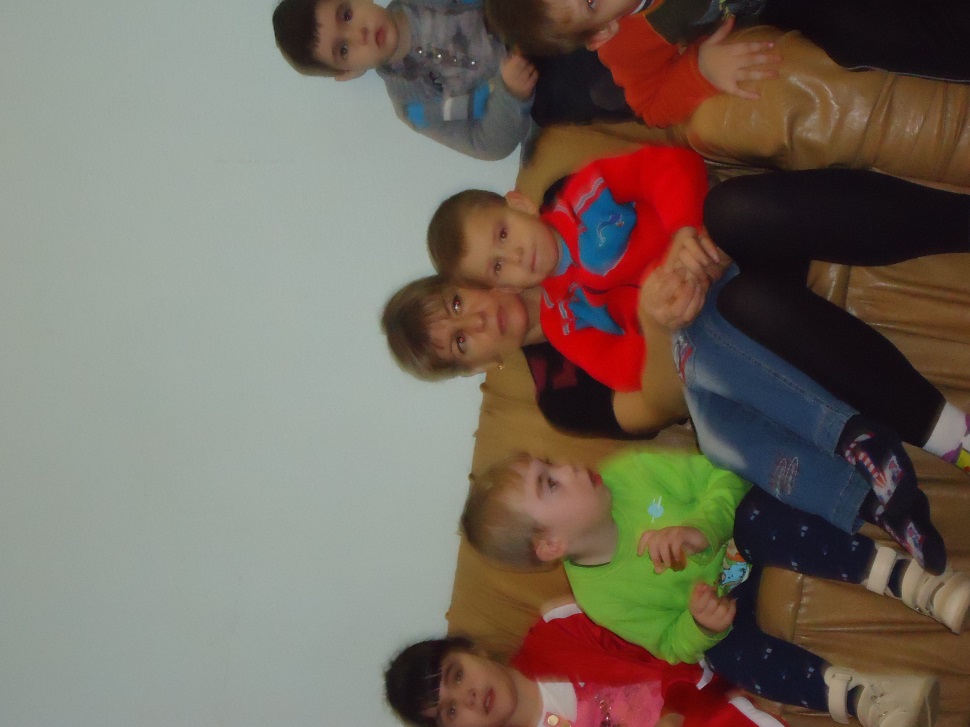 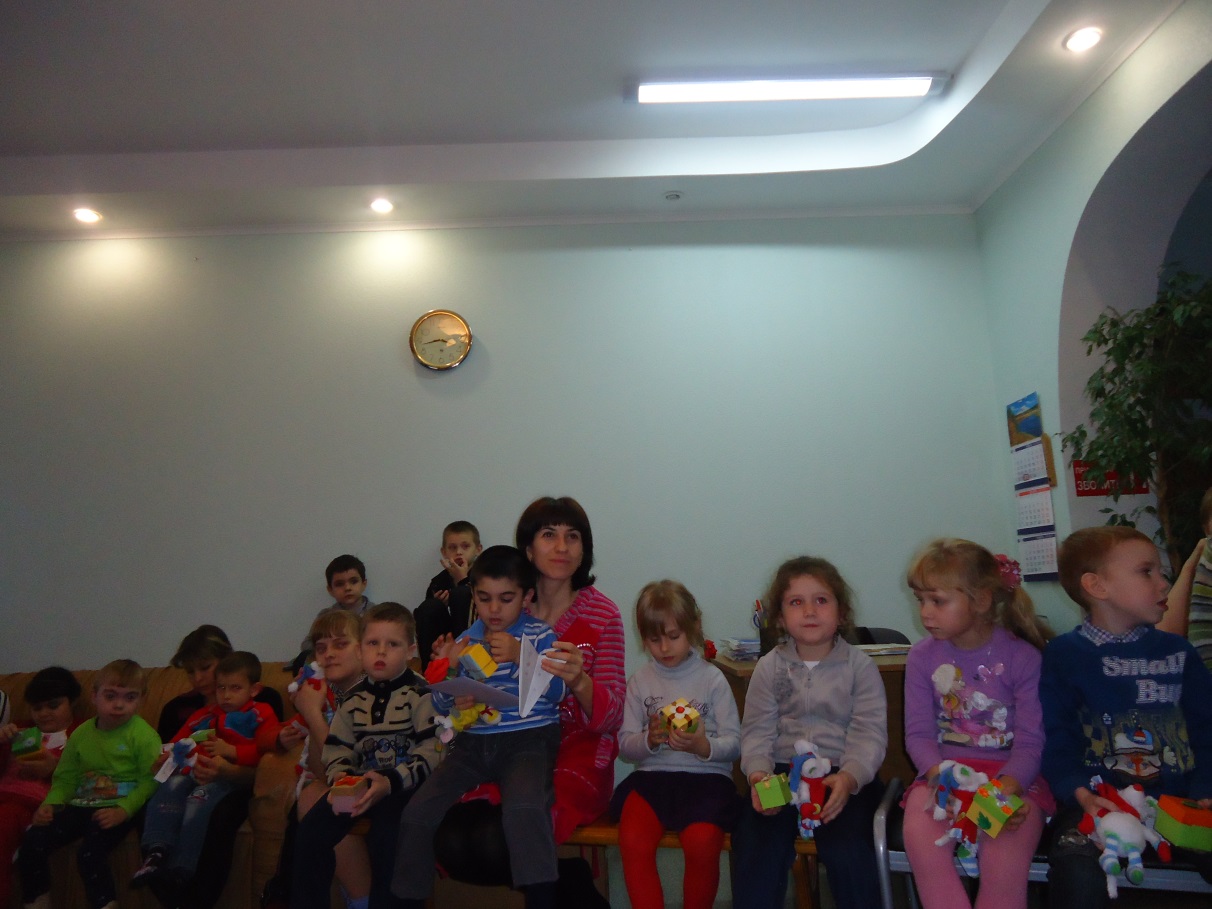 Выполнили: дети 3 семьи,     воспитатели   Кашина И.В.                                                     Мустафина К.К.